		Stage 2 Chemistry	Birdwood		HIGH SCHOOL	Topic 4: Organic and Biological Chemistry		Systematic nomenclature and Physical properties	Review Paper 9	DUE DATE:    	Ref: ESSENTIALS pages 235 - 253Question 1a	Define the term structural isomers.	Same molecular formula, different structural formulab	Draw and name one ester and one carboxylic acid with molecular formula:  C3H6O2.	(6 marks)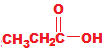 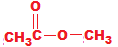 	Propanoic acid			methyl ethanoateQuestion 2State the systematic names of the following organic molecules.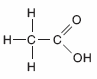 a       HOCH2CHCH3                     b                                                                  c                                          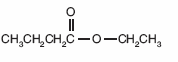 			 CH3	2-methyl-propan-1-ol		ethyl butanoate				ethanoic acid			CH3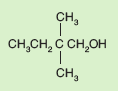   d     		                                                      e                f                                                                           CH3     CH     CH2    C    OH				              O		3-methyl-butanoic acid			2,2-dimethyl-butan-1-ol		3-methyl-hexane        g          H                                                   h                                                    i          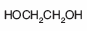 				          O	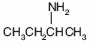 		H     C      C				           H			 H		(9 marks)	ethanal					butan-2-amine			ethan-1,2-diolQuestion 3Draw structural formulae for the following organic compounds or ions:a	2,3-dimethyl -3- ethylpentane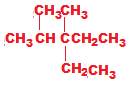 b	4-chloro -3,3 - dimethylbut-1-ene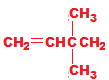 c	2-methylpropan -2- ol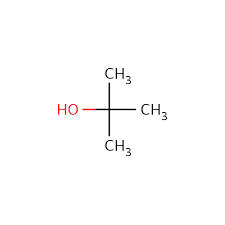 d	hexan -3- one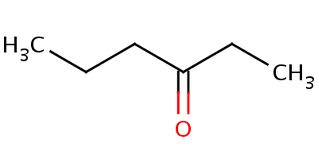 e	4-methylpentanal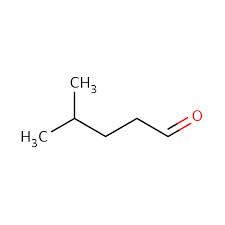 f	methyl propanoate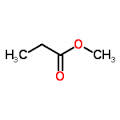 g	a butanoate ion (formed when butanoic acid loses its acidic hydrogen)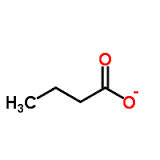 h	1-butanamine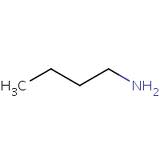 	(8 marks)Question 4The table below shows three members of the amine family of organic compounds. The boiling point of each member of the amine family is shown.a.	Complete the table by filling in the appropriate missing name and structural formula.b.	Describe the trend observed in the boiling points of the amines shown.			As the chain length increases, so does the boiling point	 (3 marks)Question 5A solution of sulfuric acid is analysed to determine its concentration using volumetric analysis.20.00 mL of 0.135 mol L-1 sodium hydroxide is added to a conical flask. A suitable indicator is added and the sulfuric acid is then added until the end-point is reached. The average titre required to reach the end-point was 15.39 mL.a.	Name the most suitable piece of apparatus used to deliver the sulfuric acid.	Buretteb.	With what should the conical flask be rinsed?	Distilled water	c.	Write an equation for the reaction occurring in the conical flask, given that one of the products is sodium sufate Na2SO4.	2NaOH + H2SO4 - > Na2SO4 + H2Od.	Calculate the number of moles of sodium hydroxide added to the conical flask.	n = C V	n = 0.135 x 0.02	n = 0.0027 mole.	Use the reacting mole ratio to calculate the number of moles of sulfuric acid that reacted with the sodium hydroxide.	H2SO4 / NaOH = 1 / 2	n(H2SO4) = 0.0027 / 2	n(H2SO4) = 0.00135f.	Hence, calculate the concentration of the sulfuric acid in mol L-1.	C = n / V	C = 0.00135 / 0.01539	C = 0.0877 mol L-1g.	Convert this concentration to %w/v.	0.0877 x (2 x 1.008 + 32.07 + 4 x 16) = 8.60 g L-1	8.60 / 10 = 0.860 %w/v	(9 marks)Question 6a	The concentration of chloride ions in a swimming pool is 2.5 x 10-5 mol L-1.	Convert this concentration to μg mL-1.	0.000025 mol L-1 x 35.45 = 0.000886 g L-1	0.000886g L-1 = 886μg L-1	886μg L-1 = 0.886μg mL-1b	Tablets, that contain sodium fluoride, NaF, can be purchased and used to add F- ions to drinking water in 	order to reduce tooth decay.	A brand of tablet contains 0.8 mg of F- per tablet.	Calculate the minimum number of these whole tablets that must be dissolved in 10 L of water to achieve a 	concentration of at least 0.95 mg L-1.	m = C V	m = 0.95 x 10	m = 9.5mg	9.5 / 0.8 = 11.875 tablets	12 tablets required to reach desired concentration					(5 marks)					TOTAL MARK  =  40Name Structural FormulaBoiling Point (0C)methanamineCH3NH2-8ethanamineCH3CH2NH220propanamineCH3CH2CH2NH250